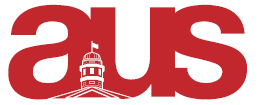 Motion to Approve FMC Decisions for 23/01/2019 and 05/02/2019
Whereas, FMC decisions must be ratified by the AUS Legislative Council as per the financial bylaws;
Whereas, the FMC has held its most recent meetings on Jan 23th 2019 and one on Feb 5th 2019;Be it resolved, that AUS Legislative Council move to approve the following FMC recommendations attached below. Moved by,Mia Trana, VP FinanceRebecca Scarra, VP ExternalJanuary 23rd DecisionsFebruary 5th DecisionsApplicationDecisionAmountFundCanvasYes530Special ProjectsChannelYes200Special ProjectsChannelYes500Journal FundCSA ColloquiumYes700Supplementary DepartmentMental Health and LawYes700Special ProjectsVietfaltYes520Journal FundFridge DoorYes500Journal FundFridge DoorYes400Special ProjectsApplicationDecisionFundAmountHirundoYesJournal650McGill Policy AssociationYesspecial projects250HSAYes supplementary365.7Savoy Society Yesspecial projects1000Fine Arts CouncilYesspecial projects450Historical DiscoursesYesjournal1164ACHSSA x Fridge DoorYessupplementary350HarfYesjournal450Scrivener CreativeYesjournal1000McGill Journal of Political ScienceYesjournal1043Institute Islamic StudiesYesspecial projects800QSSAYessupplementary500Fields/TerrainsYesjournal 955